附件1：申报条件及程序    一、申报条件：（一）生产规模存栏标准：蛋禽5万羽以上、奶牛200头以上。 年出栏标准：肉禽5万羽以上、生猪3万头以上、肉牛200头以上、羊1000只以上、肉兔2万只以上。  （二）具有健全的养殖档案（生产、消毒、免疫、诊疗、无害化处理和饲料兽药使用记录等）  二、申报程序1、市县畜牧兽医主管部门受理申请材料，进行材料审查和现场核查，公示无异议后，形成推荐意见并上报省农业厅饲料兽药管理处。（市县需在审定意见中“市县畜牧兽医主管部门推荐意见”一栏签字盖章）    2、省农业厅审核评选。农业厅组织专家审查、现场检查和抽样检测。3、颁证。省农业厅向合格企业颁发海南省五好畜产品认定证书。4、申请材料用A4版面，一式两份。附件2：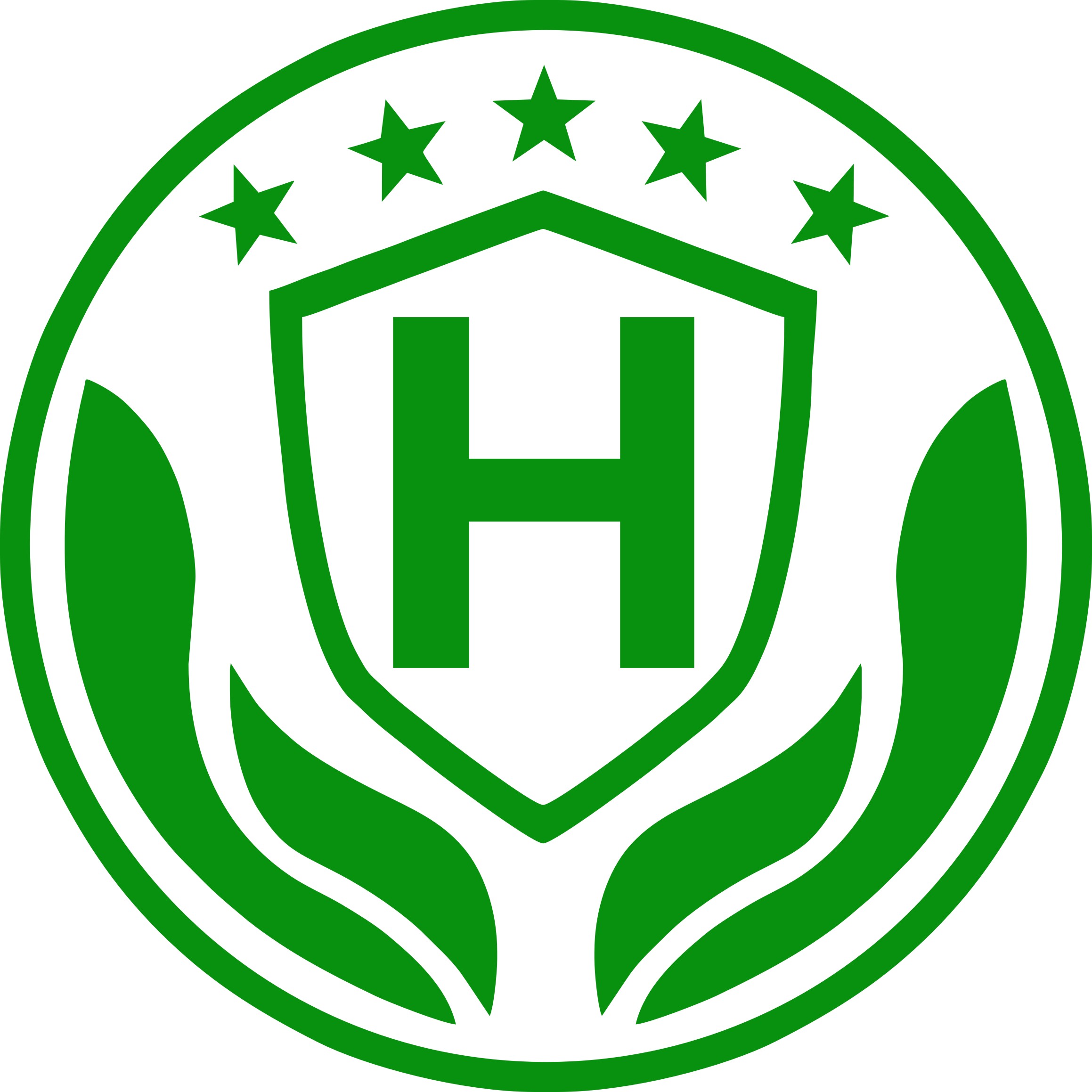 海南省五好畜产品认定申请表（       年）   申请单位名称：                         （盖章）   产品名称：                                        法人代表：            电话：                      联系人：              电话：                      E - mail：                                        通讯地址：                                        邮政编码:                                      填表日期：         年    月    日海南省农业厅印制提供材料目录    1、海南省五好畜产品认定申请表    2、市县意见、专家组意见    3、申请单位基本情况    4、营业执照（复印件）    5、动物防疫条件合格证（复印件）    6、专业人员（职业兽医）有效证件复印件    7、ISO9001：2008质量管理体系证书（非必备条件，如果有，提供复印件）    8、产品检测报告（委托省兽药饲料监察所或第三方检测）或监督抽检合格证明                  申请单位基本情况审 定 意 见申请单位名称产品名称注册商标名称（图案）商标注册时     间商标注册时     间营业执照编号使用饲料品牌饲料品牌饲料根据实际情况在相应表格后打√使用饲料自配料自配料根据实际情况在相应表格后打√签订屠宰协议情况签订屠宰协议情况签订屠宰协议情况根据实际情况在相应表格后打√排放污染物许可证排放污染物许可证排放污染物许可证根据实际情况在相应表格后打√环境影响报告书批复情况环境影响报告书批复情况环境影响报告书批复情况根据实际情况在相应表格后打√环境影响报告表批复情况环境影响报告表批复情况环境影响报告表批复情况根据实际情况在相应表格后打√环境影响登记表批复情况环境影响登记表批复情况环境影响登记表批复情况根据实际情况在相应表格后打√产品认证情况无公害农产品无公害农产品根据实际情况在相应表格后打√产品认证情况绿色食品绿色食品根据实际情况在相应表格后打√产品认证情况有机食品有机食品根据实际情况在相应表格后打√产品认证情况农产品地理标志农产品地理标志根据实际情况在相应表格后打√产品认证情况海南名牌农产品海南名牌农产品根据实际情况在相应表格后打√质量管理体系认证情况                    自我评估报告                    自我评估报告                    自我评估报告                    自我评估报告                    自我评估报告市县畜牧兽医主管部门推荐意见                  负责人（签字）：                  单位（盖章）                       年  月  日省五好畜产品评选认定专家组评价意见                  专家组长（签字）：                       年  月  日省农业厅畜牧兽医局审定意见                  负责人（签字）：                  单位（盖章）                       年  月  日 